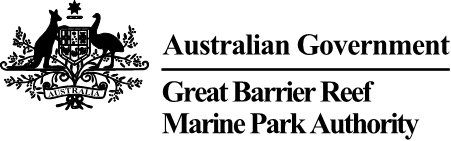 Indexed List of Digital Files created between 1 January to 30 June 2022 (inclusive)Field Management - Island Management - ** - 2022 Monthly ReportsField Management - Island Management - ** - Erosion ControlField Management - Island Management - ** - Island Ecosystem Resilience Plan 2022Field Management - Island Management - ** - Island Lease Extension 2022Field Management - Island Management - ** - Island Lease Management 2022Field Management - Island Management - ** - Lease Management 2022Field Management - Island Management - EPBC Thematic Review - Light station Heritage Management PlansField Management - Island Management - Low Isles Communications InfrastructureField Management - Island Management - Low Isles Monthly Reports 2022Field Management - Joint Management Arrangement - Operations Group - 2022-Meeting-21-22-AprilField Management - Joint Management Arrangement - Operations Group - 2022-Out-of-sessionField Management - Joint Management Arrangement - Operations Group - 2022-out-of-session-papers-meetingsField Management - Joint Management Arrangement - Reporting - Annual-Report-2021-2022Field Management - Joint Management Arrangement - Strategy Group - 2022-25-May-meetingField Management - Joint Management Arrangement - Strategy Group - 2022-Meeting-4-7-October-joint-Strategy-Operations-groupField Management - Joint Management Arrangement - Strategy Group - 2022-out-of-sessionField Management - Joint Management Arrangement - Strategy Group - 2022-Out-of-Session-PapersField Management - Marine Megafauna - Dugong entanglement offshore Cairns May 2022Field Management - Marine Megafauna - Dugong entanglement offshore Cairns May 2022Field Management - Marine Megafauna - Government Marine Turtle Round Table 2022Field Management - Marine Megafauna - Queensland Marine Megafaunal Conservation StrategyField Management Joint Management Arrangement Programming - 5-Year-Business-Strategy-2023-to-2027Field Management Joint Management Arrangement Programming - Annual-Business-Plan-2022-23Field Management Joint Management Arrangement Programming - Annual-Business-Plan-2023-24Field Management Joint Management Arrangement Programming - Coral Sea Marine Park 2021-22Field Management Joint Management Arrangement Programming - Five-Year-Business-Strategy-2022-2026Fishing - Fisheries - Coral Reef Finfish - Crown of thorn starfish Zoning and Reef FishFishing - Fisheries - Coral Reef Finfish - FFRLWG-22-001-RLWorking-GroupFishing - Fisheries- FFC-22-001-Crab-working-groupFishing - Fisheries - East Coast Inshore Finfish - FFECIF-22-001-working-groupFishing - Fisheries - East Coast Trawl - FFECT-22-001-southern-offshore-working-group-meeting-AprilFishing - Fisheries - East Coast Trawl - FFECT-22-002-southern-inshore-working-group-meeting-AprilFishing - Fisheries - East Coast Trawl - FFECT-22-003-central-&-northern-working-group-meeting-MayFishing - Fisheries - Strategic Management - Working Group - East Coast Spanish Mackerel 7-8 Feb 2022Fishing - Management - Commonwealth - FMC-22-001-TSSC-hammerheadFishing - Management - Commonwealth - FMC-22-002-10th-Shark-Plan-Representative-Group-MeetingFishing - Management - Multiple Hook Policy in Great Barrier Reef Marine ParkFishing - Management - State - FMS-22-001-GBRMPA-FQ-Joint-MeetingsFishing - Management - State - FMS-22-002-GBRMPA-Submission-Spanish-Mackerel-public-consultationFishing - Management - State - FMS-22-003-GBRMPA-Submission-coral-public-consultationFishing - Management - State - FMS-22-004-FQ-GBRMPA-Meeting-Spanish-mackerelIndigenous - Engage - Groups - *Indigenous - Engage - Groups - ****Indigenous - Strategy and Partnerships - Broader Policy - Co-Management Partnerships Traditional OwnersIndigenous - Strategy and Partnerships - Broader Policy - ReportingIndigenous - TUMRA - * - * TUMRA Auspice arrangements June 2022Indigenous - TUMRA - Reef Trust Monitoring, Evaluation, Reporting and Improvement (MERI)LEGAL-2022-0001 - Coral Bleaching - Aerial Surveillance LEGAL-2022-0003 - Information Access AgreementLEGAL-2022-0004 - *** GBRMPA Health Check & Prototype DevelopmentLEGAL-2022-0009 - Venue Hire - *** Cairns, Meriam Nation Protocols Workshop LEGAL-2022-0011 - New MoU with *** (from 1 July 2022)LEGAL-2022-0015 - Variation to *** MOU LEGAL-2022-0018 - Venue Hire:  *** and *** - March 2022LEGAL-2022-0019 - Venue Hire - *** Southbank *** 22 - 25 March 2022LEGAL-2022-0020 - Work Order Reef Knowledge System (RKS) -- CMS migration and User interface refreshLEGAL-2022-0021 - * subscription for the Reef Knowledge System (RKS)LEGAL-2022-0023 - Reef Protection planning morning March 2022LEGAL-2022-0025 - *** contract LEGAL-2022-0026 - *** 2022-2024 TUMRA Development Contract LEGAL-2022-0030 - Venue Hire - ***LEGAL-2022-0031 - *** - TUMRA ProgramLEGAL-2022-0032 - Variation to *** Work OrderLEGAL-2022-0037 - Whale Animation ExhibitLEGAL-2022-0038 - *** facility reclamationLEGAL-2022-0039 - Variation 001 - *** Maintenance Contract VariationLEGAL-2022-0040 - Foundation Program 13 - 17 June 2022LEGAL-2022-0041 - Foundation Program 22 - 26 August 2022LEGAL-2022-0043 - Torres Strait Charter Vessel GBR Green Turtle Research ProgramLEGAL-2022-0044 - NOT FOR LEGAL APPROVAL: Aerial Surveillance Variation 2022 - *** Rates ReviewLEGAL-2022-0048 - Variation 001 to provide additional Interpretive & Exhibit DesignLEGAL-2022-0050 - *** Cairns venue hire agreement for Cape Melville TO Engagement MeetingLEGAL-2022-0051 - Policy and Planning Section Workshop 2022LEGAL-2022-0052 - Contract for Veterinarian *** to provide vet service for Northern Great Barrier Reef Green turtle foraging studiesLEGAL-2022-0053 - Variation 001- RIMREP Journey and Future Opportunities for Traditional ownersLEGAL-2022-0055 - Access to AIS data via for vessel monitoringLEGAL-2022-0056 - Agreement variation for *** Funding Agreement LEGAL-2022-0060 - Strategic Policy planning day (venue hire)LEGAL-2022-0062 - Reef Protection planning afternoon - June 2022 LEGAL-2022-0064 - Aircraft Charter Torres Strait Green Turtle ResearchLEGAL-2022-0065 - *** Human Use Dashboard projectLEGAL-2022-0066 - Contract between *** and *** LEGAL-2022-0067 - Variation to *** Official Order for ServicesLEGAL-2022-0069 - *** TUMRA Implementation Contract 2022-2029LEGAL-2022-0070 - *** TUMRA Implementation Contract 2022-2029LEGAL-2022-0071 - *** TUMRA Implementation Contract 2022-2029LEGAL-2022-0072 - *** TUMRA Implementation Contract 2022-2029LEGAL-2022-0073 - *** TUMRA Implementation Contract 2022-2029LEGAL-2022-0074 - *** TUMRA Implementation Contract 2022-2029LEGAL-2022-0075 - *** TUMRA Implementation Contract 2022-2029LEGAL-2022-0076 - *** TUMRA Implementation Contract 2022-2029LEGAL-2022-0077 - *** TUMRA Implementation Contract 2022-2029LEGAL-2022-0079 - *** TUMRA Implementation Contract 2022-2029LEGAL-2022-0080 - *** TUMRA Development Contract 2022-2024LEGAL-2022-0081 - *** TUMRA Development Contract 2022-2024LEGAL-2022-0085 - *** Program 4 - Gladstone - Curtis Island Indirect Offsets Project Proposed time frame 24 months - 8 stage, July 2022, to end June 2024LEGAL-2022-0088 - Contract development caretakers at Low Isles 2022LEGAL-2022-0090 - Master Reef Guide Masterclass June 2022 - Venue Hire ConditionsLEGAL-2022-0091 - Internal Audit and Advisory Services Contract 2022-2024LEGAL-2022-0095 - Business Enabling SystemsLEGAL-2022-0096 - Venue Hire *** TownsvilleLEGAL-2022-0097 - PROC-2022-0029 Approval - RFT for procure services to develop options for island managementLEGAL-2022-0101 - NOT FOR LS APPROVAL: *** database access agreementLEGAL-2022-0102 - Review of *** Standing Offer Terms and conditionsLEGAL-2022-0103 - Licencing Agreement for Artwork on Non-commercial Education ResourcesLEGAL-2022-0104 - PROC-2022-0053 Procurement - Human Use Dashboard SOW LEGAL-2022-0106 - Data Sharing Agreement - bleaching data from Eye of on the Reef for *** validationLEGAL-2022-0107 - Variation 003 - *** Contract VariationLEGAL-2022-0109 - Variation to *** Contract-Contract Management ServicesLEGAL-2022-0112 - Low Isles Facility Hire AgreementLEGAL-2022-0116 - Venue Hire - ***, Townsville LEGAL-2022-0118 - Venue Hire-Workshop 6 June 2022LEGAL-2022-0121 - Engineering Consultancy Services - Independent ReviewLEGAL-2022-0122 - Asset Accounting ServicesLEGAL-2022-0123 - Green Star Energy Assessment & CertificationLEGAL-2022-0124 - Workforce ReviewLEGAL-2022-0125 - Contract Variation - Reef HQ Customer Centric StrategyLEGAL-2022-0126 - *** Agreement: 2022051177 - *** Remote sensing of land to ocean fluxesLEGAL-2022-0131 - Contract Variation - ***LEGAL-2022-0133 - Vet Services AVFLEGAL-2022-0135 - Variation to contract end date - Outlook Online Indigenous ArtworkLEGAL-2022-0136 - Work Order Reef Knowledge System (RKS) -- VariationLEGAL-2022-0137 - *** Contract Seagrass Thermal ProjectLEGAL-2022-0138 - Deadly Day Out Agreement for NAIDOC WeekLEGAL-2022-0140 - Contract Variation - *** Data Analysis - CSR projectLEGAL-2022-0141 - Contract - Data Analysts *** - CSR projectLEGAL-2022-0144 - *** Data share workshopProjects - Traditional Owner and Native Title Policy - * -Cultural-ReferralsProjects - Traditional Owner and Native Title Policy - * TUMRA related documentationProjects - Traditional Owner and Native Title Policy - Info-packs-for-Traditional-Owner-groupsProjects - ***** - Marine Turtle-Expert-Panel-MeetingProjects - 2021-2022-Summer-and-cyclone-season - Contracts - Aerial Survey future flightsProjects - 2021-2022-Summer-and-cyclone-season - Contracts - Aerial Survey Training 2022Projects - 2021-2022-Summer-and-cyclone-season - Contracts - In water response 2022Projects - 2021-2022-Summer-and-cyclone-season - Key Reference Aerial survey tracksProjects - 2021-2022-Summer-and-cyclone-season - Plan - Reef Health Update ReviewProjects - 2021-2022-Summer-and-cyclone-season - Summer Reef Health Observations by othersProjects - Analysis of the Effectiveness of Plan of Management (including Monitoring, Evaluation, Reporting and Improvement strategy development) - Cairns Area Plan of ManagementProjects - Analysis of the Effectiveness of Plan of Management (including Monitoring, Evaluation, Reporting and Improvement strategy development) - Hinchinbrook Plan of ManagementProjects - Analysis of the Effectiveness of Plan of Management (including Monitoring, Evaluation, Reporting and Improvement strategy development) - Shoalwater Bay (Dugong) Plan of ManagementProjects - Analysis of the Effectiveness of Plan of Management (including Monitoring, Evaluation, Reporting and Improvement strategy development) - Whitsundays Plan of ManagementProjects - Annual-Reef-Snapshot-2021-22 - Data - Cyclone and Wave ExposureProjects - Annual-Reef-Snapshot-2021-22 - Snapshot case studiesProjects - Annual-Reef-Snapshot-2021-22 - Text DevelopmentProjects - Assessment and Decision System Enhancements – Tailored Tourism and Charter Version-2Projects - Assessment and Decision System Enhancements - Engagement - Crown of thorn starfish-and-Drupella-Removal-Condition-Review-Expert-Working-GroupProjects - Assessment and Decision System Enhancements - Regulation-Amendments-2022Projects - Assessment and Decision System Enhancements - Routine-Commercial-Research-Version-2Projects - Assessment and Decision System Enhancements - Routine-Education-Permit-Version-2Projects - Assessment and Decision System Enhancements - Streamlining-Permissions-Joint-Steering-Committee-2022Projects - Assessment and Decision System Enhancements - Tailored-Commercial-Research-PermitProjects - Assessment and Decision System Enhancements - Tailored-Education-PermitProjects - Assessment and Decision System Enhancements - Tailored-Facility-PermitProjects - Assessment and Decision System Enhancements - Tailored-Research-PermitProjects - Crown of Thorns Starfish Management Program - ** Data - 220123 * Voyage 72 Projects - Crown of Thorns Starfish Management Program - ** Data - 220216 * Voyage 73 Projects - Crown of Thorns Starfish Management Program - ** Data - 220311 * Voyage 74 Projects - Crown of Thorns Starfish Management Program - ** Data - 220316 * Voyage 75 - no dataProjects - Crown of Thorns Starfish Management Program - ** Data - 220410 * Voyage 76 Projects - Crown of Thorns Starfish Management Program - ** Data - 220422 * Voyage 77 - no dataProjects - Crown of Thorns Starfish Management Program - ** Data - 220502 * Voyage 78 - no dataProjects - Crown of Thorns Starfish Management Program - ** Data - 220516 * Voyage 79 Projects - Crown of Thorns Starfish Management Program - ** Data - 220606 * Voyage 81 - no dataProjects - Crown of Thorns Starfish Management Program - ** Data - 220618 * Voyage 80 Projects - Crown of Thorns Starfish Management Program - *** Trials 2022Projects - Crown of Thorns Starfish Management Program - **** - ** Data - 211221 * Voyage 126Projects - Crown of Thorns Starfish Management Program - **** - ** Data - 211221 * Voyage 216 - no dataProjects - Crown of Thorns Starfish Management Program - **** - ** Data - 211221 * Voyage 79 Projects - Crown of Thorns Starfish Management Program - **** - ** Data - 220113 * Voyage 127 - no dataProjects - Crown of Thorns Starfish Management Program - **** - ** Data - 220113 * Voyage 80 Projects - Crown of Thorns Starfish Management Program - **** - ** Data - 220118 * Voyage 128 Projects - Crown of Thorns Starfish Management Program - **** - ** Data - 220118 * Voyage 218 Projects - Crown of Thorns Starfish Management Program - **** - ** Data - 220118 * Voyage 81 Projects - Crown of Thorns Starfish Management Program - **** - ** Data - 220201 * Voyage 129 - no dataProjects - Crown of Thorns Starfish Management Program - **** - ** Data - 220201 * Voyage 219 Projects - Crown of Thorns Starfish Management Program - **** - ** Data - 220201 * Voyage 82 Projects - Crown of Thorns Starfish Management Program - **** - ** Data - 220215 * Voyage 130Projects - Crown of Thorns Starfish Management Program - **** - ** Data - 220215 * Voyage 220Projects - Crown of Thorns Starfish Management Program - **** - ** Data - 220215 * Voyage 83 - no dataProjects - Crown of Thorns Starfish Management Program - **** - ** Data - 220310 * Voyage 001 - no dataProjects - Crown of Thorns Starfish Management Program - **** - ** Data - 220310 * Voyage 131 Projects - Crown of Thorns Starfish Management Program - **** - ** Data - 220310 * Voyage 221 Projects - Crown of Thorns Starfish Management Program - **** - ** Data - 220310 * Voyage 84 Projects - Crown of Thorns Starfish Management Program - **** - ** Data - 220315 ** Voyage 2 - no dataProjects - Crown of Thorns Starfish Management Program - **** - ** Data - 220324 * Voyage 132 Projects - Crown of Thorns Starfish Management Program - **** - ** Data - 220324 * Voyage 222 Projects - Crown of Thorns Starfish Management Program - **** - ** Data - 220324 * Voyage 85 - no dataProjects - Crown of Thorns Starfish Management Program - **** - ** Data - 220407 * Voyage 133Projects - Crown of Thorns Starfish Management Program - **** - ** Data - 220407 * Voyage 223 - no dataProjects - Crown of Thorns Starfish Management Program - **** - ** Data - 220407 * Voyage 86 Projects - Crown of Thorns Starfish Management Program - **** - ** Data - 220419 ** Voyage 3 - no dataProjects - Crown of Thorns Starfish Management Program - **** - ** Data - 220421 * Voyage 134 Projects - Crown of Thorns Starfish Management Program - **** - ** Data - 220421 * Voyage 224 Projects - Crown of Thorns Starfish Management Program - **** - ** Data - 220421 * Voyage 87 - no dataProjects - Crown of Thorns Starfish Management Program - **** - ** Data - 220505 * Voyage - 135 Projects - Crown of Thorns Starfish Management Program - **** - ** Data - 220505 * Voyage 225Projects - Crown of Thorns Starfish Management Program - **** - ** Data - 220505 * Voyage 88 - no dataProjects - Crown of Thorns Starfish Management Program - **** - ** Data - 220510 ** Voyage 4 Projects - Crown of Thorns Starfish Management Program - **** - ** Data - 220519 * Voyage - 136 Projects - Crown of Thorns Starfish Management Program - **** - ** Data - 220519 * Voyage 89 - no dataProjects - Crown of Thorns Starfish Management Program - **** - ** Data - 220524 * voyage 137 Projects - Crown of Thorns Starfish Management Program - **** - ** Data - 220524 * Voyage 227 - no dataProjects - Crown of Thorns Starfish Management Program - **** - ** Data - 220524 * Voyage 90 Projects - Crown of Thorns Starfish Management Program - **** - ** Data - 220607 ** Voyage 6 Projects - Crown of Thorns Starfish Management Program - **** - ** Data - 220616 * Voyage 138 Projects - Crown of Thorns Starfish Management Program - **** - ** Data - 220616 * Voyage 228 Projects - Crown of Thorns Starfish Management Program - **** - ** Data - 220616 * Voyage 91 - No dataProjects - Crown of Thorns Starfish Management Program - **** - Cull Data - 211221 * Voyage 126 - CullProjects - Crown of Thorns Starfish Management Program - **** - Cull Data - 211221 * Voyage 216 - CullProjects - Crown of Thorns Starfish Management Program - **** - Cull Data - 211221 * Voyage 79 - CullProjects - Crown of Thorns Starfish Management Program - **** - Cull Data - 220113 * Voyage 127 - CullProjects - Crown of Thorns Starfish Management Program - **** - Cull Data - 220113 * Voyage 80 - CullProjects - Crown of Thorns Starfish Management Program - **** - Cull Data - 220118 * Voyage 128 - CullProjects - Crown of Thorns Starfish Management Program - **** - Cull Data - 220118 * Voyage 218 - CullProjects - Crown of Thorns Starfish Management Program - **** - Cull Data - 220118 * Voyage 81 - CullProjects - Crown of Thorns Starfish Management Program - **** - Cull Data - 220201 * Voyage 129 - CullProjects - Crown of Thorns Starfish Management Program - **** - Cull Data - 220201 * Voyage 219 - CullProjects - Crown of Thorns Starfish Management Program - **** - Cull Data - 220201 * Voyage 82 - CullProjects - Crown of Thorns Starfish Management Program - **** - Cull Data - 220215 * Voyage 130 - CullProjects - Crown of Thorns Starfish Management Program - **** - Cull Data - 220215 * voyage 220 - CullProjects - Crown of Thorns Starfish Management Program - **** - Cull Data - 220215 * Voyage 83 - CullProjects - Crown of Thorns Starfish Management Program - **** - Cull Data - 220310 * Voyage 131 - CullProjects - Crown of Thorns Starfish Management Program - **** - Cull Data - 220310 * voyage 221 - CullProjects - Crown of Thorns Starfish Management Program - **** - Cull Data - 220310 * Voyage 84 - CullProjects - Crown of Thorns Starfish Management Program - **** - Cull Data - 220310 ** Voyage 1 - CullProjects - Crown of Thorns Starfish Management Program - **** - Cull Data - 220315 ** Voyage 2 - CullProjects - Crown of Thorns Starfish Management Program - **** - Cull Data - 220324 * Voyage 132 - CullProjects - Crown of Thorns Starfish Management Program - **** - Cull Data - 220324 * Voyage 222 - CullProjects - Crown of Thorns Starfish Management Program - **** - Cull Data - 220324 * Voyage 85 - CullProjects - Crown of Thorns Starfish Management Program - **** - Cull Data - 220407 * Voyage 133 - CullProjects - Crown of Thorns Starfish Management Program - **** - Cull Data - 220407 * Voyage 223 - CullProjects - Crown of Thorns Starfish Management Program - **** - Cull Data - 220407 * Voyage 86 - CullProjects - Crown of Thorns Starfish Management Program - **** - Cull Data - 220417 ** Voyage 5 - CullProjects - Crown of Thorns Starfish Management Program - **** - Cull Data - 220419 ** Voyage 3 - CullProjects - Crown of Thorns Starfish Management Program - **** - Cull Data - 220421 * Voyage 134 - CullProjects - Crown of Thorns Starfish Management Program - **** - Cull Data - 220421 * Voyage 224 - CullProjects - Crown of Thorns Starfish Management Program - **** - Cull Data - 220421 * Voyage 87 - CullProjects - Crown of Thorns Starfish Management Program - **** - Cull Data - 220505 * Voyage -  88 CullProjects - Crown of Thorns Starfish Management Program - **** - Cull Data - 220505 * Voyage 135 - CullProjects - Crown of Thorns Starfish Management Program - **** - Cull Data - 220505 * Voyage 225 - CullProjects - Crown of Thorns Starfish Management Program - **** - Cull Data - 220510 ** Voyage 4 - CullProjects - Crown of Thorns Starfish Management Program - **** - Cull Data - 220519 * Voyage - 136 CullProjects - Crown of Thorns Starfish Management Program - **** - Cull Data - 220519 * Voyage 89 - CullProjects - Crown of Thorns Starfish Management Program - **** - Cull Data - 220524 * Voyage 137 - CullProjects - Crown of Thorns Starfish Management Program - **** - Cull Data - 220524 * Voyage 227 - CullProjects - Crown of Thorns Starfish Management Program - **** - Cull Data - 220524 * voyage 90 - cullProjects - Crown of Thorns Starfish Management Program - **** - Cull Data - 220607 ** Voyage 6 - CullProjects - Crown of Thorns Starfish Management Program - **** - Cull Data - 220616 * Voyage 138 - Cull No DataProjects - Crown of Thorns Starfish Management Program - **** - Cull Data - 220616 * Voyage 228 - CullProjects - Crown of Thorns Starfish Management Program - **** - Cull Data - 220616 * Voyage 91 - CullProjects - Crown of Thorns Starfish Management Program - **** - Reef Health and Impact Survey (RHIS) Data - 211221 * Voyage 126Projects - Crown of Thorns Starfish Management Program - **** - Reef Health and Impact Survey (RHIS) Data - 211221 * Voyage 216 Projects - Crown of Thorns Starfish Management Program - **** - Reef Health and Impact Survey (RHIS) Data - 211221 * Voyage 79 Projects - Crown of Thorns Starfish Management Program - **** - Reef Health and Impact Survey (RHIS) Data - 220113 * Voyage 127Projects - Crown of Thorns Starfish Management Program - **** - Reef Health and Impact Survey (RHIS) Data - 220113 * Voyage 80 Projects - Crown of Thorns Starfish Management Program - **** - Reef Health and Impact Survey (RHIS) Data - 220118 * Voyage 128 Projects - Crown of Thorns Starfish Management Program - **** - Reef Health and Impact Survey (RHIS) Data - 220118 * Voyage 218 Projects - Crown of Thorns Starfish Management Program - **** - Reef Health and Impact Survey (RHIS) Data - 220118 * Voyage 81 Projects - Crown of Thorns Starfish Management Program - **** - Reef Health and Impact Survey (RHIS) Data - 220201 * Voyage 129 Projects - Crown of Thorns Starfish Management Program - **** - Reef Health and Impact Survey (RHIS) Data - 220201 * Voyage 219 Projects - Crown of Thorns Starfish Management Program - **** - Reef Health and Impact Survey (RHIS) Data - 220201 * Voyage 82 Projects - Crown of Thorns Starfish Management Program - **** - Reef Health and Impact Survey (RHIS) Data - 220215 * Voyage 130 Projects - Crown of Thorns Starfish Management Program - **** - Reef Health and Impact Survey (RHIS) Data - 220215 * Voyage 220 Projects - Crown of Thorns Starfish Management Program - **** - Reef Health and Impact Survey (RHIS) Data - 220215 * Voyage 83 Projects - Crown of Thorns Starfish Management Program - **** - Reef Health and Impact Survey (RHIS) Data - 220310 * Voyage 221 Projects - Crown of Thorns Starfish Management Program - **** - Reef Health and Impact Survey (RHIS) Data - 220310 * Voyage 131 - no dataProjects - Crown of Thorns Starfish Management Program - **** - Reef Health and Impact Survey (RHIS) Data - 220310 * Voyage 84 Projects - Crown of Thorns Starfish Management Program - **** - Reef Health and Impact Survey (RHIS) Data - 220310 *Voyage 001 Projects - Crown of Thorns Starfish Management Program - **** - Reef Health and Impact Survey (RHIS) Data - 220315 **Voyage 2 Projects - Crown of Thorns Starfish Management Program - **** - Reef Health and Impact Survey (RHIS) Data - 220324 * Voyage 132 Projects - Crown of Thorns Starfish Management Program - **** - Reef Health and Impact Survey (RHIS) Data - 220324 * Voyage 222 Projects - Crown of Thorns Starfish Management Program - **** - Reef Health and Impact Survey (RHIS) Data - 220324 * Voyage 85Projects - Crown of Thorns Starfish Management Program - **** - Reef Health and Impact Survey (RHIS) Data - 220407 * Voyage 133 Projects - Crown of Thorns Starfish Management Program - **** - Reef Health and Impact Survey (RHIS) Data - 220407 * Voyage 223 - no dataProjects - Crown of Thorns Starfish Management Program - **** - Reef Health and Impact Survey (RHIS) Data - 220407 * Voyage 86 Projects - Crown of Thorns Starfish Management Program - **** - Reef Health and Impact Survey (RHIS) Data - 220419 ** Voyage 3 - no dataProjects - Crown of Thorns Starfish Management Program - **** - Reef Health and Impact Survey (RHIS) Data - 220421 * Voyage 134 Projects - Crown of Thorns Starfish Management Program - **** - Reef Health and Impact Survey (RHIS) Data - 220421 * Voyage 224 Projects - Crown of Thorns Starfish Management Program - **** - Reef Health and Impact Survey (RHIS) Data - 220421 * Voyage 87 - no dataProjects - Crown of Thorns Starfish Management Program - **** - Reef Health and Impact Survey (RHIS) Data - 220505 * Voyage 135 Projects - Crown of Thorns Starfish Management Program - **** - Reef Health and Impact Survey (RHIS) Data - 220505 * Voyage 225Projects - Crown of Thorns Starfish Management Program - **** - Reef Health and Impact Survey (RHIS) Data - 220505 * Voyage 88 Projects - Crown of Thorns Starfish Management Program - **** - Reef Health and Impact Survey (RHIS) Data - 220510 ** Voyage 4Projects - Crown of Thorns Starfish Management Program - **** - Reef Health and Impact Survey (RHIS) Data - 220519 * Voyage 136 Projects - Crown of Thorns Starfish Management Program - **** - Reef Health and Impact Survey (RHIS) Data - 220519 * Voyage 89 Projects - Crown of Thorns Starfish Management Program - **** - Reef Health and Impact Survey (RHIS) Data - 220524 * voyage 137 Projects - Crown of Thorns Starfish Management Program - **** - Reef Health and Impact Survey (RHIS) Data - 220524 * voyage 227 - no dataProjects - Crown of Thorns Starfish Management Program - **** - Reef Health and Impact Survey (RHIS) Data - 220524 * Voyage 90 Projects - Crown of Thorns Starfish Management Program - **** - Reef Health and Impact Survey (RHIS) Data - 220607 ** Voyage 6Projects - Crown of Thorns Starfish Management Program - **** - Reef Health and Impact Survey (RHIS) Data - 220616 * Voyage 138Projects - Crown of Thorns Starfish Management Program - **** - Reef Health and Impact Survey (RHIS) Data - 220616 * Voyage 228 - No dataProjects - Crown of Thorns Starfish Management Program - **** - Reef Health and Impact Survey (RHIS) Data - 220616 * Voyage 91 - Projects - Crown of Thorns Starfish Management Program - **** - Voyage Reports - ****-2022-23-Voyage-ReportsProjects - Crown of Thorns Starfish Management Program - Contract Management - Work Order-PMG-2022-24Projects - Crown of Thorns Starfish Management Program - Cull Data - 220114 * Voyage 71 - CullProjects - Crown of Thorns Starfish Management Program - Cull Data - 220123 * Voyage 72 - CullProjects - Crown of Thorns Starfish Management Program - Cull Data - 220216 * Voyage 73 - CullProjects - Crown of Thorns Starfish Management Program - Cull Data - 220311 * Voyage 74 - CullProjects - Crown of Thorns Starfish Management Program - Cull Data - 220316 * Voyage 75 - CullProjects - Crown of Thorns Starfish Management Program - Cull Data - 220410 * Voyage 76 - CullProjects - Crown of Thorns Starfish Management Program - Cull Data - 220422 * Voyage 77 - CullProjects - Crown of Thorns Starfish Management Program - Cull Data - 220502 * Voyage 78 - CullProjects - Crown of Thorns Starfish Management Program - Cull Data - 220516 * Voyage 79 - CullProjects - Crown of Thorns Starfish Management Program - Cull Data - 220606 * Voyage 81 - CullProjects - Crown of Thorns Starfish Management Program - Cull Data - 220618 * Voyage 80 - CullProjects - Crown of Thorns Starfish Management Program - Digital Media - Work Order-PMG-2021-22Projects - Crown of Thorns Starfish Management Program - Planning - Control-Program-Planning-2022-23Projects - Crown of Thorns Starfish Management Program - Reef Health Impact Survey Data - 220114 * Voyage 71 - no dataProjects - Crown of Thorns Starfish Management Program - Reef Health Impact Survey Data - 220123 * Voyage 72 Projects - Crown of Thorns Starfish Management Program - Reef Health Impact Survey Data - 220216 * Voyage 73 Projects - Crown of Thorns Starfish Management Program - Reef Health Impact Survey Data - 220311 * Voyage 74 Projects - Crown of Thorns Starfish Management Program - Reef Health Impact Survey Data - 220316 * Voyage 75 Projects - Crown of Thorns Starfish Management Program - Reef Health Impact Survey Data - 220410 * Voyage 76 Projects - Crown of Thorns Starfish Management Program - Reef Health Impact Survey Data - 220422 * Voyage 77 Projects - Crown of Thorns Starfish Management Program - Reef Health Impact Survey Data - 220502 * Voyage 78 - no dataProjects - Crown of Thorns Starfish Management Program - Reef Health Impact Survey Data - 220516 * Voyage 79 Projects - Crown of Thorns Starfish Management Program - Reef Health Impact Survey Data - 220522 * Voyage 80Projects - Crown of Thorns Starfish Management Program - Reef Health Impact Survey Data - 220606 * Voyage 81 - no dataProjects - Crown of Thorns Starfish Management Program *** -Contract Management - Work Order-BPM-2022-24Projects - Crown of Thorns Starfish Management Program *** -Cull Data - 220111 ** Voyage 75 - CullProjects - Crown of Thorns Starfish Management Program *** -Cull Data - 220201 ** Voyage 76 - CullProjects - Crown of Thorns Starfish Management Program *** -Cull Data - 220203 ** Voyage 77 - CullProjects - Crown of Thorns Starfish Management Program *** -Cull Data - 220217 ** Voyage 78 - CullProjects - Crown of Thorns Starfish Management Program *** -Cull Data - 220307 * Voyage 1 - CullProjects - Crown of Thorns Starfish Management Program *** -Cull Data - 220314 * Voyage 2 - CullProjects - Crown of Thorns Starfish Management Program *** -Cull Data - 220315 ** Voyage 79 - CullProjects - Crown of Thorns Starfish Management Program *** -Cull Data - 220329 ** Voyage 80 - CullProjects - Crown of Thorns Starfish Management Program *** -Cull Data - 220412 ** Voyage 81 - CullProjects - Crown of Thorns Starfish Management Program *** -Cull Data - 220414 * Voyage 3 - CullProjects - Crown of Thorns Starfish Management Program *** -Cull Data - 220426 ** Voyage 82 - CullProjects - Crown of Thorns Starfish Management Program *** -Cull Data - 220506 * Voyage 4 - CullProjects - Crown of Thorns Starfish Management Program *** -Cull Data - 220510 ** Voyage 83 - CullProjects - Crown of Thorns Starfish Management Program *** -Cull Data - 220512 ** Voyage 84 - CullProjects - Crown of Thorns Starfish Management Program *** -Cull Data - 220526 ** Voyage 85 - CullProjects - Crown of Thorns Starfish Management Program *** -Cull Data - 220621 ** Voyage 86 - CullProjects - Crown of Thorns Starfish Management Program *** -Manta Tow Data - 220111 ** Voyage 75 - MantaProjects - Crown of Thorns Starfish Management Program *** -Manta Tow Data - 220201 ** Voyage 76 - Manta - no dataProjects - Crown of Thorns Starfish Management Program *** -Manta Tow Data - 220203 ** Voyage 77 - Manta - no dataProjects - Crown of Thorns Starfish Management Program *** -Manta Tow Data - 220217 ** Voyage 78 - MantaProjects - Crown of Thorns Starfish Management Program *** -Manta Tow Data - 220307 * Voyage 1 - MantaProjects - Crown of Thorns Starfish Management Program *** -Manta Tow Data - 220314 * Voyage 2 - Manta - no dataProjects - Crown of Thorns Starfish Management Program *** -Manta Tow Data - 220315 ** Voyage 79 - MantaProjects - Crown of Thorns Starfish Management Program *** -Manta Tow Data - 220329 ** Voyage 80 - MantaProjects - Crown of Thorns Starfish Management Program *** -Manta Tow Data - 220412 ** Voyage 81 - Manta - no dataProjects - Crown of Thorns Starfish Management Program *** -Manta Tow Data - 220414 * Voyage 3 - MantaProjects - Crown of Thorns Starfish Management Program *** -Manta Tow Data - 220426 ** Voyage 82 - MantaProjects - Crown of Thorns Starfish Management Program *** -Manta Tow Data - 220506 * Voyage 4 - MantaProjects - Crown of Thorns Starfish Management Program *** -Manta Tow Data - 220510 ** Voyage 83 - MantaProjects - Crown of Thorns Starfish Management Program *** -Manta Tow Data - 220512 ** Voyage 84 - MantaProjects - Crown of Thorns Starfish Management Program *** -Manta Tow Data - 220526 ** voyage 85 - MantaProjects - Crown of Thorns Starfish Management Program *** -Manta Tow Data - 220621 ** Voyage 86 - MantaProjects - Crown of Thorns Starfish Management Program *** -Milestone Reporting - Work Order-***-2022-24Projects - Crown of Thorns Starfish Management Program *** Reef Health Impact Survey (RHIS) Data - 220111 ** Voyage 75 Projects - Crown of Thorns Starfish Management Program *** Reef Health Impact Survey (RHIS) Data - 220201 ** Voyage 76 Projects - Crown of Thorns Starfish Management Program *** Reef Health Impact Survey (RHIS) Data - 220203 ** Voyage 77 Projects - Crown of Thorns Starfish Management Program *** Reef Health Impact Survey (RHIS) Data - 220217 ** Voyage 78 Projects - Crown of Thorns Starfish Management Program *** Reef Health Impact Survey (RHIS) Data - 220307 * Voyage 1 Projects - Crown of Thorns Starfish Management Program *** Reef Health Impact Survey (RHIS) Data - 220314 * Voyage 2 Projects - Crown of Thorns Starfish Management Program *** Reef Health Impact Survey (RHIS) Data - 220317 ** Voyage 79 Projects - Crown of Thorns Starfish Management Program *** Reef Health Impact Survey (RHIS) Data - 220329 ** Voyage 80 Projects - Crown of Thorns Starfish Management Program *** Reef Health Impact Survey (RHIS) Data - 220412 ** Voyage 81 Projects - Crown of Thorns Starfish Management Program *** Reef Health Impact Survey (RHIS) Data - 220414 * Voyage 3 Projects - Crown of Thorns Starfish Management Program *** Reef Health Impact Survey (RHIS) Data - 220426 ** Voyage 82 Projects - Crown of Thorns Starfish Management Program *** Reef Health Impact Survey (RHIS) Data - 220506 * Voyage 4 Projects - Crown of Thorns Starfish Management Program *** Reef Health Impact Survey (RHIS) Data - 220510 ** Voyage 83 Projects - Crown of Thorns Starfish Management Program *** Reef Health Impact Survey (RHIS) Data - 220512 ** Voyage 84 Projects - Crown of Thorns Starfish Management Program *** Reef Health Impact Survey (RHIS) Data - 220607 ** voyage 85 Projects - Crown of Thorns Starfish Management Program *** Reef Health Impact Survey (RHIS) Data - 220621 ** voyage 86 Projects - Crown of Thorns Starfish Management Program *** -Voyage Reports - ***-2022-23Projects - Crown of Thorns Starfish Management Program *** -Workplace Health and Safety - Diving after COVIDProjects - Douglas Shoal Environmental Remediation Project (DSERP) - ***Projects - Eye on the Reef - Coral RestorationProjects - Eye on the Reef - Data Sharing - 2022 Sightings ***Projects - Eye on the Reef - Data Sharing - 2022 TARPI * Marine Discoveries **Projects - Eye on the Reef - Data Sharing - 2022-Crown of thorn starfish - Reef Health Impact Survey-(RHIS) Manta Cull 2012-2022-**Projects - Eye on the Reef - Data Sharing - 2022-Crown of thorn starfish Surveillance and Cull *****Projects - Eye on the Reef - Data Sharing - 2022-Crown of thorn starfish Year 12 ** **Projects - Eye on the Reef - Data Sharing - 2022-Crown of thorn starfish-Great Barrier Reef Foundation **Projects - Eye on the Reef - Data Sharing - 2022-Reef Health Impact Survey (RHIS) ********** Projects - Eye on the Reef - Data Sharing - 2022-Reef Health Impact Survey (RHIS) bleaching summer 2021-22 *****Projects - Eye on the Reef - Eye on the Reef * System TestingProjects - Eye on the Reef - Eye on the Reef Future Technology Pilot * * Projects - Eye on the Reef - Eye on the Reef Product Ordering 2022Projects - Eye on the Reef - Eye on the Reef Redevelopment Knowledge BaseProjects - Eye on the Reef - Minke Whale ProjectProjects - Eye on the Reef - National Environmental Science Program (National Environmental Science Program) Resilient Landscapes GraphicsProjects - Eye on the Reef - Reef Protection Initiative 2022-2024Projects - Eye on the Reef - Tourism Weekly SitesProjects - Eye on the Reef - Water QualityProjects - GBR 3D Habitat Mapping - 2022-*-new-project-proposalProjects - Indigenous Heritage Strategy-Sea-Country-Values-Mapping-Project - * EngagementProjects - Indigenous Heritage Strategy-Sea-Country-Values-Mapping-Project - * engagementProjects - Indigenous Heritage Strategy-Sea-Country-Values-Mapping-Project - *** Islands Sea Country Values Projects - Marine Monitoring Program - 2022 Local Marine Advisory CommitteeProjects - Marine Monitoring Program - Annual-reports-2021-2022Projects - Marine Monitoring Program - Blueprint - seagrass resilience reportProjects - Marine Monitoring Program - Committee-meetings-2022Projects - Marine Monitoring Program - Committee-meetings-2022-23Projects - Marine Monitoring Program - Communication-&-Engagement-Strategy-PlanProjects - Marine Monitoring Program - Flood-event-response-2022Projects - Marine Monitoring Program - Inshore-seagrass-temperature-stress-riskProjects - Marine Monitoring Program - Overview 2020-21Projects - Marine Monitoring Program - Progress-reports-2021-22Projects - Marine Monitoring Program - Progress-reports-2022Projects - Marine Monitoring Program - Quality Assurance -Quality Check-report-2020-21Projects - Marine Monitoring Program - Reef Integrated Monitoring and Reporting Program-Data-management-systemProjects - Marine Monitoring Program - Report-Card-2020Projects - Marine Monitoring Program - Science-for-managementProjects - Marine Monitoring Program - Seminar series 2022Projects - Marine Monitoring Program - Showcase 2022Projects - Marine Park Charging Structure Review - Concept Development - * ManagementProjects - Marine Park Charging Structure Review - Concept Development - CRIS - Other OrganisationsProjects - Marine Park Charging Structure Review - Concept Development - Harvest FisheriesProjects - Marine Park Charging Structure Review - Concept Development - Harvest FisheryProjects - Marine Park Charging Structure Review - Concept Development - Industry and User AnalysisProjects - Marine Park Charging Structure Review - Concept Development - Services Functions and Value PropositionProjects - Marine Park Charging Structure Review - Concept Development - Shipping and Incident ResponseProjects - Marine Park Charging Structure Review - Concept Development - Shipping and Incident ResponseProjects - Marine Park Charging Structure Review - Concept Development - Strategic Documents to inform optionsProjects - Marine Park Charging Structure Review - Concept Development - Tourism OptionsProjects - Marine Park Charging Structure Review - Concept Development - Tourism OptionsProjects - Marine Park Charging Structure Review - Concept Development - Traditional OwnersProjects - Marine Park Charging Structure Review - Concept Development - Traditional OwnersProjects - Marine Park Charging Structure Review - Concept Development - Value PropositionProjects - Marine Park Charging Structure Review - Consultation Projects - Marine Park Charging Structure Review - Contract Management 2021 - **** Options AnalysisProjects - Marine Park Charging Structure Review - Contract Management 2022 - Data AnalystProjects - Marine Park Charging Structure Review - Engagement - ****Projects - Marine Park Charging Structure Review - Legislative Amendments - 2022 Executive Management Committee (EMC) and Permit Application Assessment Fees (PAAF) WaiverProjects - Marine Park Charging Structure Review - Project Management - TemplatesProjects - Morris-Island-Rehabilitation - Field Work - Background & supporting dataProjects - Morris-Island-Rehabilitation - Reporting - Reef Trust ReportingProjects - Northern Great Barrier Reef Green Turtle Research Program - Aerial Surveys - ** and *Projects - Northern Great Barrier Reef Green Turtle Research Program- Foraging Grounds - Field Trip Projects - Northern Great Barrier Reef Green Turtle Research Program- Governance - 2022 6 June Steering GroupProjects - Northern Great Barrier Reef Green Turtle Research Program- Governance - 2022 6 May Scientific Advisory GroupProjects - Northern Great Barrier Reef Green Turtle Research Program- Nest CoolingProjects - Policy - Interventions (Restoration and Adaptation) - Drafting - Guidelines-Review-2021Projects - Policy - Interventions, Translocation, Research Alignment Review - Minor-Review-JUNE-2022Projects - Policy - s7(4) Rationalisation – Finding Policies - Updates-post-priorisation-2022Projects - Policy - Species Policies Rationalisation - Evidence Data Analysis - Existing-Species-PoliciesProjects - Policy - Species Policies Rationalisation - Evidence Data Analysis - Other-ReferencesProjects - Policy - Species Policies Rationalisation - Consultation-Comms-PlanProjects - Policy and Planning Knowledge - 2022 Local Marine Advisory Committee FeedbackProjects - Policy Fish Aggregating Device (FAD) and Artificial reefs - Consultation Projects - Policy Governance Reform - Consultation Internal Others - Sea-Country Guidelines Co-ManagementProjects - Policy Governance Reform - Strategic-Policy-Interaction-CollaborationProjects - Project Guardian branding brand positioning survey 2021 Projects - Recreational Fishing Comms Plan 2021-2022 - Additional Funding Activity - Campaign RefreshProjects - Recreational Fishing Comms Plan 2021-2022 - Additional Funding Activity - National Environmental Science Program Research ProjectProjects - Reef 2050 Long Term Sustainability Plan - 2020-Future updates Objectives Goals DocumentProjects - Reef 2050 Long Term Sustainability Plan - 2021-2025 Reef 2050 Plan - Implementation generalProjects - Reef 2050 Long Term Sustainability Plan - Annual-Report-2020-2021-combinedProjects - Reef 2050 Long Term Sustainability Plan - Annual-Report-2022Projects - Reef 2050 Long Term Sustainability Plan - Meetings - DM-2022-Quarter 1-January - MarchProjects - Reef 2050 Long Term Sustainability Plan - Meetings - DM-2022-Quarter 2-April - June Projects - Reef 2050 Long Term Sustainability Plan - Meetings - DM-2022-Quarter 3-July-Sept-FinalProjects - Reef 2050 Long Term Sustainability Plan - Meetings - ESC-2022-Quarter 1 January - MarchProjects - Reef 2050 Long Term Sustainability Plan - Meetings - ESC-2022-Quarter 2 April - June Projects - Reef 2050 Long Term Sustainability Plan - Meetings - ESC-2022-Quarter 3 July - September Projects - Reef 2050 Long Term Sustainability Plan - Meetings - Planning-day-2022-JuneProjects - Reef Integrated Monitoring and Reporting Network- Data Management System Scoping 2022Projects - Reef Integrated Monitoring and Reporting Program Steering Group - Meeting - EG-2022-016 (OUT OF SESSION - Project Plans)Projects - Reef Integrated Monitoring and Reporting Program Steering Group - Meeting - EG-2022-017Projects - Reef Integrated Monitoring and Reporting Program Steering Group - Meeting - OG and EG Traditional Owner Member WorkshopProjects - Reef Integrated Monitoring and Reporting Program Steering Group - Meeting - OG and EG Traditional Owner Member Workshop 2Projects - Reef Integrated Monitoring and Reporting Program Steering Group - Meeting - OG-2022-024 Projects - Reef Integrated Monitoring and Reporting Program Steering Group - Meeting - OG-2022-025 - CANCELLEDProjects - Reef Integrated Monitoring and Reporting Program Steering Group - Meeting - OG-2022-026 Projects - Reef Integrated Monitoring and Reporting Program Steering Group - Meeting - OG-2022-027 Projects - Reef Integrated Monitoring and Reporting Program Steering Group - Meeting - OG-2022-028 Projects - Reef Integrated Monitoring and Reporting Program Steering Group - Meeting - OG-2022-2023-ABP-WorkshopProjects - Reef Integrated Monitoring and Reporting Program Steering Group -EG-2022-015Projects - Reef Knowledge Reef Analytics Work Program - ** Projects - Reef Knowledge System - Protocols and Guidance Development - Project Management Projects - Reef Protection New Policy Proposal (NPP) - implementation - Engagement - ComplianceProjects - Reef Protection New Policy Proposal (NPP) - implementation - Diagrams, visualProjects - Reef Protection New Policy Proposal (NPP) - implementation - Engagement - CorporateProjects - Reef Protection New Policy Proposal (NPP) - implementation - Engagement - Crown of thorn starfishProjects - Reef Protection New Policy Proposal (NPP) - implementation - Engagement - FishingProjects - Reef Protection New Policy Proposal (NPP) - implementation - Engagement - Policy and PlanningProjects - Reef Protection New Policy Proposal (NPP) - implementation - Engagement - Reef Integrated Monitoring and Reporting ProgramProjects - Reef Protection New Policy Proposal (NPP) - implementation - Engagement - TourismProjects - Reef Protection New Policy Proposal (NPP) - implementation - Engagement - Traditional Owner involvementProjects - Reef Protection New Policy Proposal (NPP) - implementation - Engagement and coordination with Department of Agriculture Water and Energy (DAWE)Projects - Reef Protection New Policy Proposal (NPP) - implementation - Traditional Owner investmentProjects - Reef Trust Strengthening Sea Country Management - Monitoring, Evaluation, Reporting and Improvement (MERI) FrameworkProjects - Reef Trust Strengthening Sea Country Management - Prioritisation WorkshopProjects - ReefHQ Capital Works - AuditProjects - ReefHQ Capital Works - Australian-Industry-Participation-AIPProjects - ReefHQ Capital Works - Concept DesignProjects - ReefHQ Capital Works - Drawings Schematic-DesignProjects - ReefHQ Capital Works - Drawings Schematic-Design-External-Internal-RendersProjects - ReefHQ Capital Works - EPBC Act Compliance AssessmentProjects - ReefHQ Capital Works - Greenstar CertificationProjects - ReefHQ Capital Works - LSS Life Support SystemsProjects - ReefHQ Capital Works - Notice of DelayProjects - ReefHQ Capital Works - Room-DatasheetsProjects - ReefHQ Capital Works - TechnologyProjects - ReefHQ Capital Works - Water QualityProjects - World Heritage Reactive Monitoring Mission 2022 - BookingProjects - World Heritage Reactive Monitoring Mission 2022 - CommunicationsProjects - World Heritage Reactive Monitoring Mission 2022 - Run sheets and presentationProjects - World Heritage Reactive Monitoring Mission 2022 - Traditional Owner engagementReefHQ - Visitors - Education - Aboriginals and Torres Strait Islanders in Marine ScienceReefHQ - Visitors - Education - Bookings - Education Day Programs 2018ReefHQ - Visitors - Education - Edu Tourism 2023ReefHQ - Visitors - Education - * ActivitiesReefHQ - WQ - Monitoring - Photos of CRE windowsSpatial - Requests - Data – Custom Locations - PCAMS_20979 - Habitat Protection, Conservation Park zones in Whitsunday Plan Of ManagementSpatial - Requests - Maps - SDC220204 - GBRMPA-AIMS-CSIRO-Post Summer SnapshotSpatial - Requests - Maps - SDC220205 - Provide bleaching tracks to Reef Health Update teamStrategic Management - Committees - CSF - Meeting Papers - Meeting-10-February-2022Strategic Management - Committees - Dive Safety Committee Meeting 12 - 2022Strategic Management - Committees - Dive Safety Committee Meeting 13 - 2022Strategic Management - Committees - MPAB - Meetings - Meeting Papers - MPA-272-3-4-May-2022Strategic Management - Committees - MPAB - Meetings - Meeting Papers - MPA-273-22-JUNE-2022-VirtualStrategic Management - Committees - MPAB - Meetings - Meeting Papers - MPA-274-23-24-AUGUST-2022-CanberraStrategic Management - Committees - Reef Advisory Committee - MeetingRAC-2022-0021Strategic Management - Committees - Reef Advisory Committee - MeetingRAC-2022-Special-fisheries-session-20220304Strategic Management - Committees - Tourism Reef Advisory Committee - 0018